Broj:	02-11-221/23Prača:	04.12.2023. godineNa osnovu člana 24. Statuta Općine Pale (“Službene novine Bosansko-podrinjskog kantona Goražde”, broj: 19/07, 11/08 i 6/13) i člana 83. Poslovnika Općinskog vijeća Općine Pale (“Službene novine Bosansko-podrinjskog kantona Goražde”, broj: 5/22) Općinsko vijeće  Pale na svojoj XXXVIII redovnoj sjednici održanoj dana 29.11.2023. godine,  d o n o s izaključakO prihvatanju nacrta Odluke o izvršenju Budžeta Općine Pale za 2024. godinu Utvrđuje  se  Odluka o izvršenju  Budžeta  Općine  Pale Prača  za  2024. godinu u predloženom tekstu i stavlja  u  javnu  raspravu  u  trajanju od 15 dana od dana donošenja ovog Zaključka, a koja će se objaviti na WEB stranici Općine. Subjekti  javne  rasprave  su općinske službe, mjesne zajednice, klubovi općinskih vijećnika, politički  subjekti čiji vijećnici sudjeluju u radu Općinskog vijeća, druge zainteresovane organizacije i zajednice, kao i građani Općine Pale.Nosilac javne rasprave je Služba za privredu, budžet, finansije, boračko- invalidsku i socijalnu zaštitu,  opću  upravu i matičnu evidenciju.PREDSJEDAVAJUĆIMr.sc. Senad Mutapčić, dipl. ing. maš.Dostavljeno:Bosna i HercegovinaFederacija Bosne i HercegovineBosansko-podrinjski kanton GoraždeOpćina PaleOpćinsko vijeće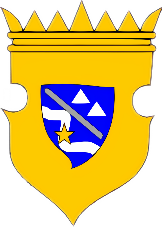 Bosnia and HerzegovinaFederation of Bosnia and HerzegovinaBosnian-Podrinje Canton of GoraždeMunicipality of PaleMunicipal Council